МУНИЦИПАЛЬНОЕ ОБРАЗОВАНИЕКОЖЕВНИКОВСКОЕ СЕЛЬСКОЕ ПОСЕЛЕНИЕСОВЕТ КОЖЕВНИКОВСКОГО СЕЛЬСКОГО ПОСЕЛЕНИЯРЕШЕНИЕ26.04.2019 г.                                                                                                                № 13с. Кожевниково   Кожевниковского района   Томской областиСОВЕТ КОЖЕВНИКОВСКОГО СЕЛЬСКОГО ПОСЕЛЕНИЯ РЕШИЛ:Внести изменения  в решения Совета Кожевниковского сельского поселения от     № 29 от 26 сентября 2012 г. «Об утверждении Правил землепользования и застройки Кожевниковского сельского поселения»  и № 5 от 13 марта 2013 г. « Об утверждении Генерального плана Кожевниковского сельского поселения» согласно приложению. Опубликовать настоящее решение в печатном издании – газете «Знамя Труда» и разместить на официальном сайте органов местного самоуправления: http://sp.kozhreg.ru.Председатель СоветаКожевниковского сельского поселения                                                      А.П. АникинПриложение УТВЕРЖДЕНЫрешением Совета Кожевниковскогосельского поселения от 26.04.2019 г.    №  13                                                   Изменения в  решение Совета Кожевниковского сельского поселения № 29 от 26 сентября 2012 г. «Об утверждении Правил землепользования и застройки Кожевниковского сельского поселения (далее – Правила), № 5 от 13 марта 2013 г. « Об утверждении Генерального плана Кожевниковского сельского поселения»1. В Карте градостроительного зонирования Правил землепользования и застройки, Генерального плана земельному участку, расположенному по адресу: Томская область, с. Кожевниково, ул. Парковая, б/н площадью 1355 кв.м изменить границы территориальной зоны озеленения специального назначения (Р-1) на  «зону учебно-образовательного назначения (ОД-2), согласно приложению 1.ПОЯСНИТЕЛЬНАЯ ЗАПИСКАк   решению Совета Кожевниковского сельского поселения«О внесении изменений в решение  Совета Кожевниковского сельского поселенияот 26 сентября 2012 № 29 «Об утверждении Правил землепользования и застройки  Кожевниковского сельского поселения» и «О внесении изменений в решение  Совета Кожевниковского сельского поселения от 13 марта 2013 № 5 «Об утверждении Генерального плана  Кожевниковского сельского поселения»Вопрос о внесении изменений в Генеральный план и в Правила землепользования и застройке муниципального образования «Кожевниковского сельского поселения» в отношении территориальной зоны по ул. Парковая б/н  в с. Кожевниково Кожевниковского района Томской области рассмотрен на заседании комиссии по землепользованию и застройке от 04.03.2019 г. на основании обращения Администрации Кожевниковского района, с целью коммунального обеспечения планируемого к строительству детского сада на 145 местПриложение № 1 к решению Совета Кожевниковскогосельского поселения от  __________ г. № ___ Об изменении вида и границ функциональной зоны территории по адресу:                              с. Кожевниково, ул. Парковая б/н   Фрагмент карты градостроительного зонирования Правил землепользования и застройки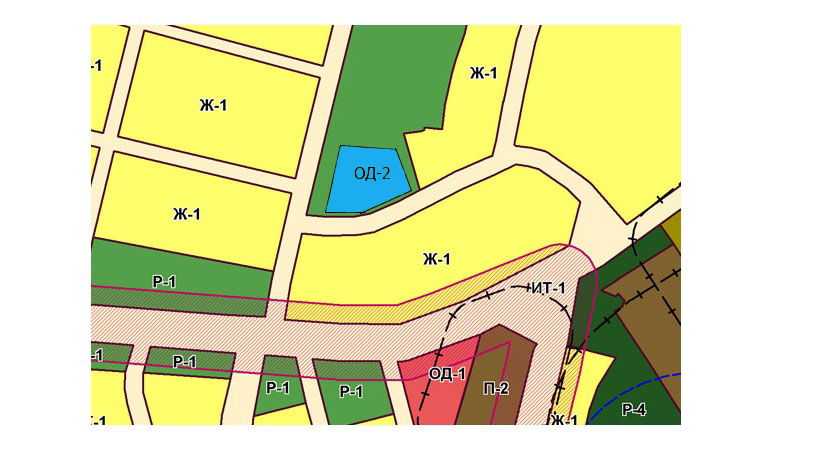 Проект границ для внесения изменений в карту градостроительного зонирования Правил землепользования и застройки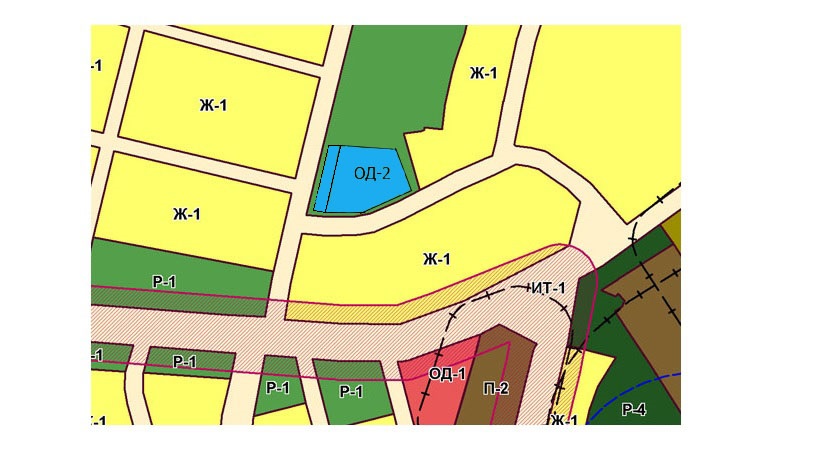 О внесении изменений в решения Совета Кожевниковского сельского поселения № 29 от 26 сентября 2012 г. «Об утверждении Правил землепользования и застройки Кожевниковского сельского поселения»,  № 5 от 13 марта 2013 г. «Об утверждении Генерального плана Кожевниковского сельского поселения» согласно приложению»       В соответствии с частью 4 статьи 7 Федерального закона от 06 октября 2003             № 131-ФЗ «Об общих принципах организации местного самоуправления в Российской Федерации», статьями 30, 31, 32, 33 Градостроительного кодекса Российской Федерации, на основании главы 2 статьи 12 Устава Муниципального образования  «Кожевниковское сельское поселение», Положения о публичных слушаниях в Кожевниковском сельском поселение, утвержденного решением Совета Кожевниковского сельского поселения от 02 ноября 2005  № 4а,Глава поселения                                            М.В. Пономаренко